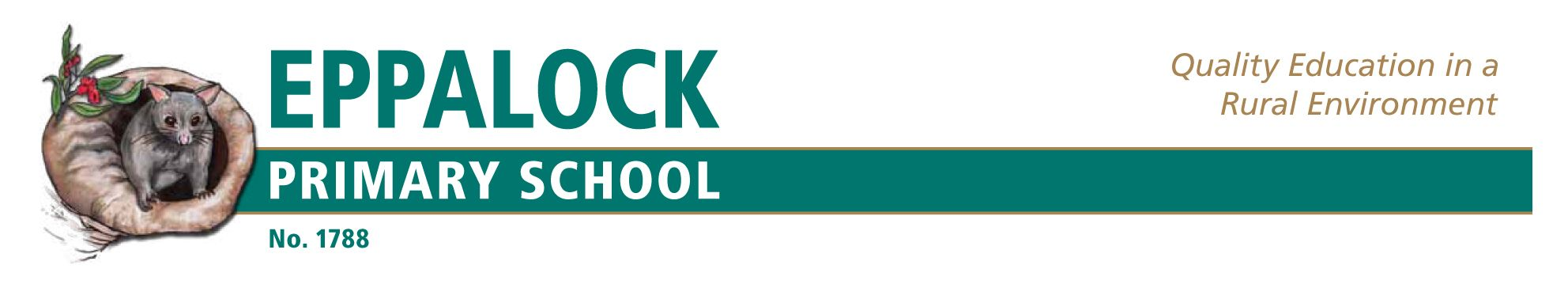 Enrolment PolicyAs a school within the Victorian public school sector,Eppalock Primary School will comply with all government and department enrolment requirements.  Eppalock Primary School will be a school without a zone but with a neighbourhood all students who make inquiries from its neighbourhoodAll students and a family member or a caregiver will be interviewed by the Principal prior to enrolment to ascertain the appropriate year level and learning program.The enrolment policy of the school will take account of all requirements of laws relating to discrimination, equal opportunity, privacy and immunisation.Enrolment form must be accompanied by:Birth certificateImmunisation status certificateVisa information (where applicable)Relevant legal documents (where applicable)Eppalock Primary School is an inclusive school and it will provide programs for all enrolees. The learning program will cater for students who have special learning needs.An enrolment register will be maintained.  The enrolment register will be kept up to date by a member of the school office staff.  Changes to the register will be done to reflect current student numbers and movement of students into and out of the school.  Student destinations will be tracked.International students will be enrolled in a manner consistent with the guidelines for enrolment of international students of the Department of Education and Early Childhood DevelopmentEvaluationThis policy will be reviewed or more often as necessary due to changes in regulations or circumstances. 